MÖvgcywj‡ki ZvwjKv tµwgK bswd‡ìi bvgeb©bv01bvg‡gvt Avey eKi02RvZxq cwiPq cÎ bs561705736798603Qwe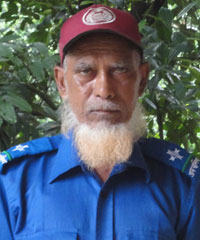 04c`ex`dv`vi05Awd‡mi wVKvbvavb‡Kvov BDwbqb cwil`06‡gvevBj bs0174351536701bvg‡gvmvt nv‡g`v †eMg02RvZxq cwiPq cÎ bs561705735166303Qwe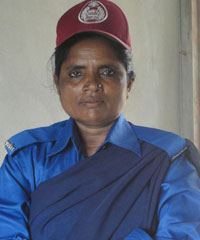 04c`exgnjøv`vi 01 bs IqvW©05Awd‡mi wVKvbvavb‡Kvov BDwbqb cwil`06‡gvevBj bs0191634181601bvg‡gvt `wjj DwÏb 02RvZxq cwiPq cÎ bs561705703Qwe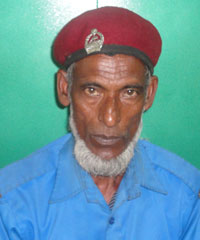 04c`exgnjøv`vi 02 bs IqvW©	05Awd‡mi wVKvbvavb‡Kvov BDwbqb cwil`06‡gvevBj bs01bvg‡gvt ‡Lvi‡k` Avjg02RvZxq cwiPq cÎ bs561705736609603Qwe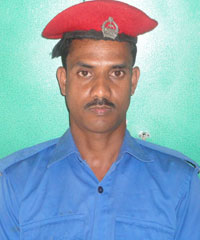 04c`exgnjøv`vi 03 bs IqvW©05Awd‡mi wVKvbvavb‡Kvov BDwbqb cwil`06‡gvevBj bs0172742132301bvg‡gvt mvnvgywÏb02RvZxq cwiPq cÎ bs561705736609603Qwe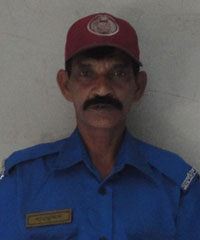 04c`exgnjøv`vi 04 bs IqvW©05Awd‡mi wVKvbvavb‡Kvov BDwbqb cwil`06‡gvevBj bs0173372490101bvg‡gvt Lwei DwÏb 02RvZxq cwiPq cÎ bs561705736680703Qwe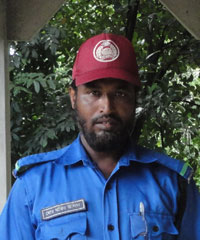 04c`exgnjøv`vi 05 bs IqvW©05Awd‡mi wVKvbvavb‡Kvov BDwbqb cwil`06‡gvevBj bs0171090115801bvg‡gvt kwidzj Bmjvg 02RvZxq cwiPq cÎ bs561705735692303Qwe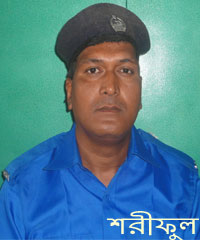 04c`exgnjøv`vi 06 bs IqvW©05Awd‡mi wVKvbvavb‡Kvov BDwbqb cwil`06‡gvevBj bs0182276293701bvgkÖx fvlvb P›`ª miKvi02RvZxq cwiPq cÎ bs561705736170603Qwe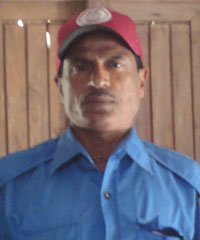 04c`exgnjøv`vi 07 bs IqvW©05Awd‡mi wVKvbvavb‡Kvov BDwbqb cwil`06‡gvevBj bs0171487305101bvg‡gvt AvIjv` †nv‡mb †gvjøv 02RvZxq cwiPq cÎ bs561705736414703Qwe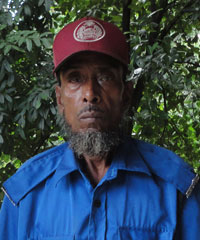 04c`exgnjøv`vi 08 bs IqvW©05Awd‡mi wVKvbvavb‡Kvov BDwbqb cwil`06‡gvevBj bs0193436259301bvgkÖx dwUK P›`ª miKvi02RvZxq cwiPq cÎ bs561705703Qwe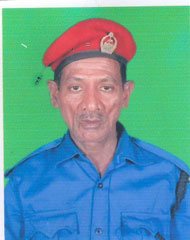 04c`exgnjøv`vi 09 bs IqvW©05Awd‡mi wVKvbvavb‡Kvov BDwbqb cwil`06‡gvevBj bs01738918720µwgK bswd‡ìi bvgeb©bv01Bvg‡gvt Aveyj Kvjvg Avt iDd02RvZxq cwiPq cÎ bs561705736991103Qwe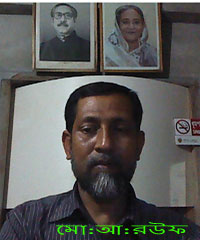 04c`ex‡Pqvig¨vb05Awd‡mi wVKvbvavb‡Kvov BDwbqb cwil`06‡gvevBj bs0171647426907B‡gBj µwgK bswd‡ìi bvgeb©bv01Bvg‡bcvj P›`ª †fŠwgK02RvZxq cwiPq cÎ bs562460512358003Qwe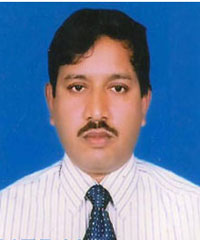 04c`exmwPe05Awd‡mi wVKvbvavb‡Kvov BDwbqb cwil`06‡gvevBj bs0171562461407B‡gBjnepalbhowmick11@gmail.comµwgK bswd‡ìi bvgeb©bv01bvg‡gvt Avt Kv‡`i02RvZxq cwiPq cÎ bs561705703Qwe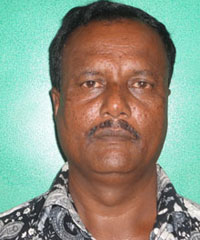 04c`exm`m¨ 01 bs IqvW©05Awd‡mi wVKvbvavb‡Kvov BDwbqb cwil`06‡gvevBj bs0171354234207B‡gBjµwgK bswd‡ìi bvgeb©bv01bvg‡gvt gwnDwÏb02RvZxq cwiPq cÎ bs561705703Qwe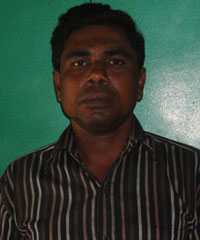 04c`exm`m¨ 02 bs IqvW©05Awd‡mi wVKvbvavb‡Kvov BDwbqb cwil`06‡gvevBj bs017172417552707B‡gBjµwgK bswd‡ìi bvgeb©bv01bvg‡gvt Aveyj Kv‡kg 02RvZxq cwiPq cÎ bs561705703Qwe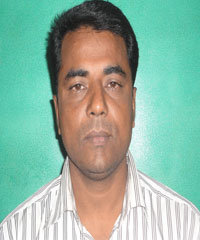 04c`exm`m¨ 03 bs IqvW©05Awd‡mi wVKvbvavb‡Kvov BDwbqb cwil`06‡gvevBj bs0172527800007B‡gBjµwgK bswd‡ìi bvgeb©bv01bvg‡gvt Avãyj Kwig 02RvZxq cwiPq cÎ bs561705703Qwe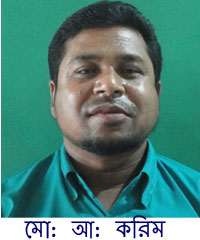 04c`exm`m¨ 04 bs IqvW©05Awd‡mi wVKvbvavb‡Kvov BDwbqb cwil`06‡gvevBj bs0171356950407B‡gBjµwgK bswd‡ìi bvgeb©bv01bvg‡gvt jyrdi ingvb02RvZxq cwiPq cÎ bs561705703Qwe04c`exm`m¨ 05 bs IqvW©05Awd‡mi wVKvbvavb‡Kvov BDwbqb cwil`06‡gvevBj bs0171257762307B‡gBjµwgK bswd‡ìi bvgeb©bv01bvg‡gvt BmgvBj †nv‡mb02RvZxq cwiPq cÎ bs561705703Qwe04c`exm`m¨ 06 bs IqvW©05Awd‡mi wVKvbvavb‡Kvov BDwbqb cwil`06‡gvevBj bs0172458285707B‡gBjµwgK bswd‡ìi bvgeb©bv01bvg‡gvt Zuviv wgqv02RvZxq cwiPq cÎ bs561705703Qwe04c`exm`m¨ 07 bs IqvW©05Awd‡mi wVKvbvavb‡Kvov BDwbqb cwil`06‡gvevBj bs0172096401807B‡gBjµwgK bswd‡ìi bvgeb©bv01bvg‡gvt ‡`‡jvqvi †nv‡mb(wjUb)02RvZxq cwiPq cÎ bs561705703Qwe04c`exm`m¨ 08 bs IqvW©05Awd‡mi wVKvbvavb‡Kvov BDwbqb cwil`06‡gvevBj bs0182920892407B‡gBjµwgK bswd‡ìi bvgeb©bv01bvg‡gvt mvgQzj Avjg02RvZxq cwiPq cÎ bs561705703Qwe04c`exm`m¨ 09 bs IqvW©05Awd‡mi wVKvbvavb‡Kvov BDwbqb cwil`06‡gvevBj bs0171229621007B‡gBjµwgK bswd‡ìi bvgeb©bv01bvg‡gvmvt g‡bvqviv †eMg02RvZxq cwiPq cÎ bs561705703Qwe04c`exmsiwÿZ Avm‡bi m`m¨ 1,2,3 bs IqvW©05Awd‡mi wVKvbvavb‡Kvov BDwbqb cwil`06‡gvevBj bs0171516548807B‡gBjµwgK bswd‡ìi bvgeb©bv01bvg‡gvmvt Av‡bvqviv †eMg02RvZxq cwiPq cÎ bs561705703Qwe04c`exmsiwÿZ Avm‡bi m`m¨ 4,5,6 bs IqvW©05Awd‡mi wVKvbvavb‡Kvov BDwbqb cwil`06‡gvevBj bs0171516548807B‡gBjµwgK bswd‡ìi bvgeb©bv01bvg‡gvmvt iv‡eqv †eMg02RvZxq cwiPq cÎ bs561705736183003Qwe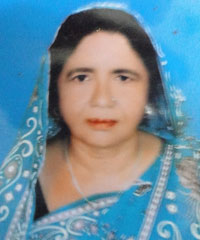 04c`exmsiwÿZ Avm‡bi m`m¨ 7,8,9 bs IqvW©05Awd‡mi wVKvbvavb‡Kvov BDwbqb cwil`06‡gvevBj bs0171516548807B‡gBjµwgK bswd‡ìi bvgeb©bv01bvgkÖx bvivqb P›`ª miKvi02RvZxq cwiPq cÎ bs561705703Qwe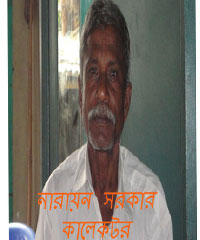 04c`exBDwc U¨v· Av`vqKvix, avb‡Kvov05Awd‡mi wVKvbvavb‡Kvov BDwbqb cwil`06‡gvevBj bs0173396080007B‡gBjµwgK bswd‡ìi bvgeb©bv01bvg‡gvt nvweeyi ingvb02RvZxq cwiPq cÎ bs561705703Qwe04c`exD‡`¨v³v (cyiæl)05Awd‡mi wVKvbvavb‡Kvov BDwbqb cwil`06‡gvevBj bs0172698274507B‡gBj